 PROBOSZCZ - O. Tadeusz Kal OMI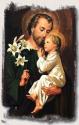 Misjonarze Oblaci Maryi NiepokalanejParafia św. Józefaul. Bracka 7; 66 – 400 Gorzów Wielkopolskitel./fax /95/ 722 – 64 – 39XX NIEDZIELA ZWYKŁA – 18 sierpnia 2019 r.Nabożeństwa przebłagalne przed uroczystością Matki Bożej Częstochowskiej za popełnione świętokradztwa, za poniżenie i szyderstwo z obrazu Pani Jasnogórskiej i symbolu Polski Walczącej:- w piątek: wyrzeczenia postne przez cały dzień; o godz. 15.00 - wystawienie Najświętszego Sakramentu, koronka do Miłosierdzia Bożego i adoracja; o godz. 18.00 różaniec- w sobotę: adoracja Najświętszego Sakramentu przez cały dzień; o godz. 18.00 - różaniec i odnowienie ślubów jasnogórskich- a w niedzielę po każdej Mszy św. będą śpiewane suplikacje.W przyszłą niedzielę, tak jak każdego 25. dnia miesiąca, o godz. 12.00 odprawiona zostanie Msza św. w intencji rodziców po stracie dziecka.Za tydzień w niedzielę po Mszach św. będzie można nabyć Misyjne Kalendarze Oblackie na rok 2020.Zapraszamy na jednodniową wycieczkę do centrum edukacji regionalnej w Mniszkach, która od będzie się 27 sierpnia. W programie m.in. warsztaty pszczelarskie i wikliniarskie. Wyjazd adresowany jest do osób starszych i posiadających orzeczenie o niepełnosprawności. Szczegółowe informacje i zapisy w Domu Dziennego Pobytu.Kurs przedmałżeński dla narzeczonych odbędzie w kościele Najświętszego Serca Pana Jezusa w Gorzowie Wlkp. od 8 września - osiem spotkań, każdego dnia o godz. 18.30.Dziękujemy za ofiary złożone na Dzieło Domu Pokuty poprzez nabycie przed kościołem wiązanek kwiatów w uroczystość Wniebowzięcia NMP. Zebraliśmy 781 zł. Bóg zapłać. Za tydzień ostatnia niedziela miesiąca – składka inwestycyjna.Zachęcamy do nabycia prasy katolickiej – „Niedzieli” i „Gościa Niedzielnego”. W Niedzieli polecamy temat numeru: modlitewny alert – wywiad z kardynałem Robertem Sarahem „Kościół stanął w ogniu”, artykuł o akcji „Polska pod krzyżem” oraz o Matce Bożej z Irlandii. W Gościu Niedzielnym bezpłatny dodatek historyczny poświęcony pierwszemu powstaniu śląskiemu w związku z 100. rocznicą wybuchu oraz wiele ciekawych informacji: Co o niebie mówi nam wniebowzięcie Matki Bożej, wspomnienie o księdzu-aktorze Kazimierzu Orzechowskim i jak wspierać zmęczony i zaniedbany organizm.  Odeszła do wieczności: śp. Anna Pelikan z ul. Szkolnej. Wieczny odpoczynek…Adoracja Najświętszego Sakramentu w kaplicy św. Eugeniusza – od godz. 13.00 do 18.30.